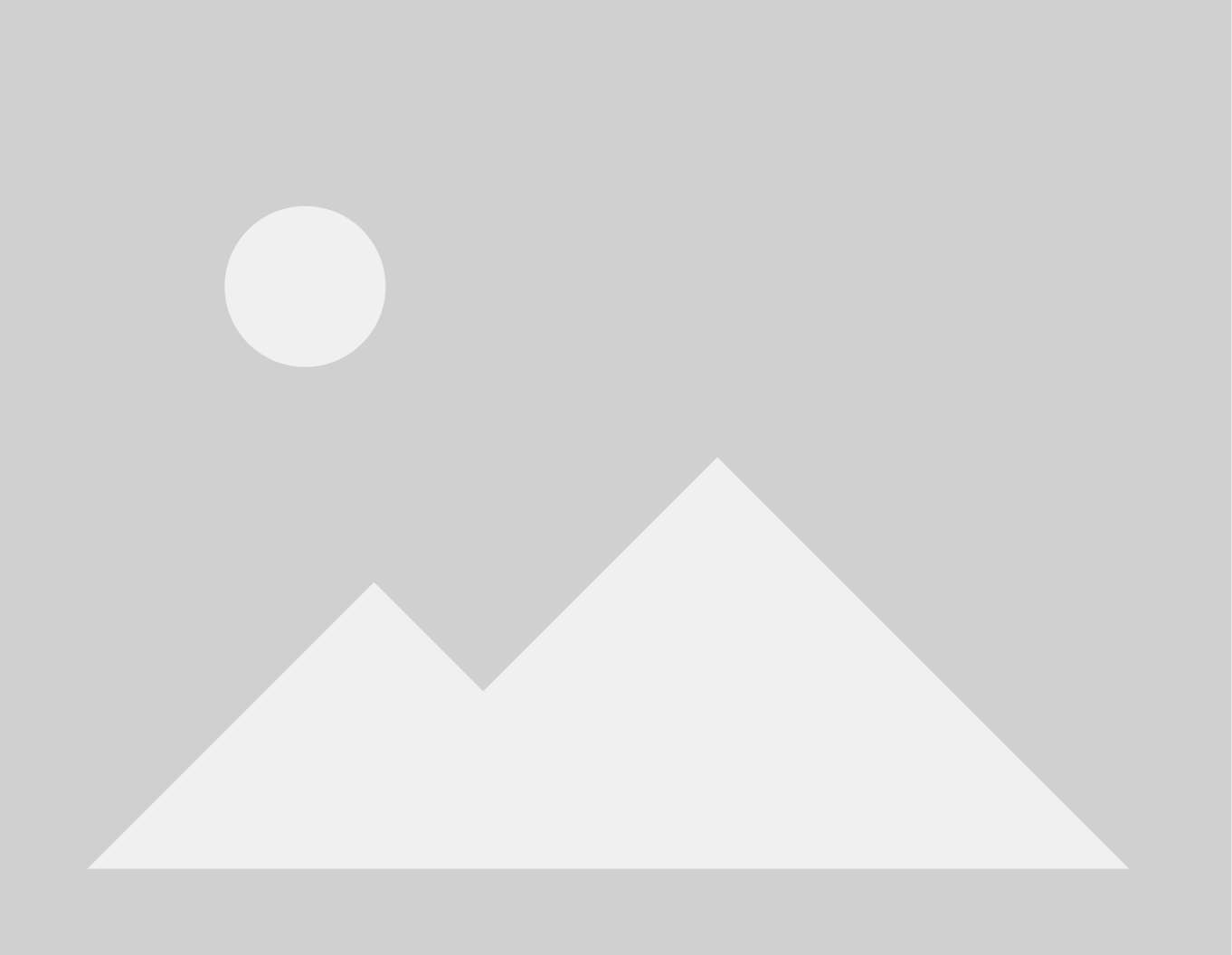 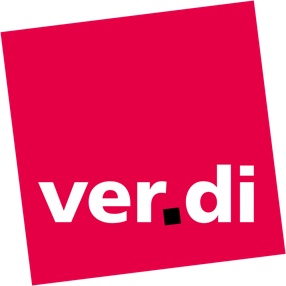 PACKENDE ÜBERSCHRIFT ZUM ZIELAnger: Unterüberschrift zum ProblemBeispiel für eine Unterüberschrift oben: "Kündigung der Tarifverträge bei Meier GmbH aber Arbeit ohne Ende." Stet clita kasd gubergren, no sea takimata sanctus est Lorem ipsum dolor sit amet. Lorem ipsum dolor sit amet, consetetur sadipscing elitr, sed diam nonumy eirmod tempor invidunt ut labore et.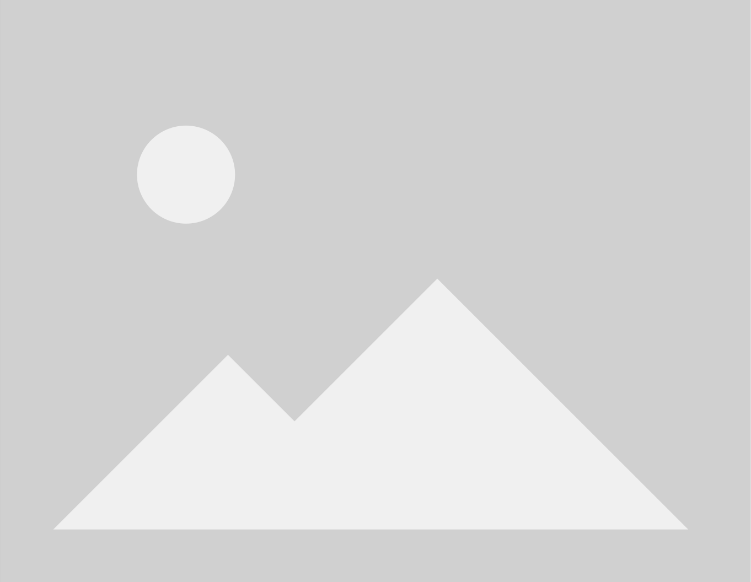 Hope: Unterüberschrift zum Durchsetzungsplan Beispiel für eine Unterüberschrift oben: "Der Tarifvertrag bleibt, wenn Ihr euch stark genug macht". Stet clita kasd gubergren, no sea takimata sanctus est Lorem ipsum dolor sit amet. Lorem ipsum dolor sit amet, consetetur sadipscing elitr, sed diam nonumy.